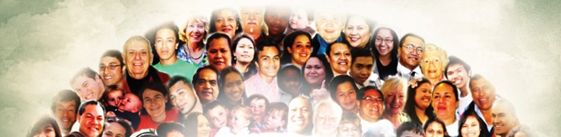 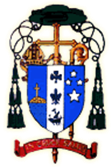 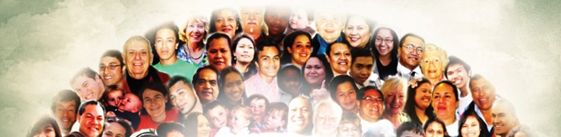 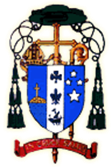 Joyful is the Gospel                  (Sung to the tune of Ode to Joy)Joyful, joyful is the Gospel, bringing news of happiness,God in time is born among us, Jesus Christ the Word made fleshSon of God he gifts the Spirit, freeing hearts held down by fearOpening doors to new horizons, speaking love for all to hear.See the love of God around us in the beauty of each dayLet our hearts be filled with gladness, giving thanks along the wayWinter times of pain and sorrow melt in the glow of love’s clear lightCelebrate our gratefulness with caring hands and faces bright.Every life is rich with blessings, everyone has gifts to sharePeace and justice are the fruits of giving self in generous careGoodness always tends to grow, reaching across each boundaryMercy gives the strongest witness crowning our humanity.Joyful, joyful is the Gospel, gifting us with life anewOffering all a new beginning, young and old, and strangers too.Live this message, bring it to others,Smile the joy our faith proclaims,Hand in hand walk on together, Christian both in deed and NameJames Lyons Ode to The Joy of the Gospel, Welcom March 2014